Nom : ______________________Cours 14 Le groupe de l’adverbe (GAdv) ou groupe adverbialPour bien repérer l’adverbe noyau, on peut supprimer son expansion.Dans les phrases suivantes, encadre chaque GAdv et encercle son noyau.Viens me voir immédiatement.Michel est habituellement ponctuel.Samuel patine très rapidement, c’est un bon joueur de hockey.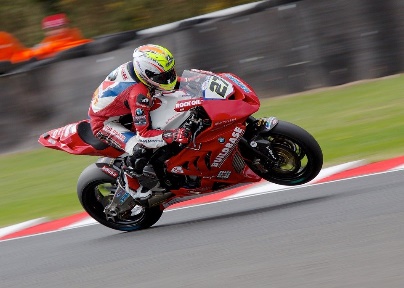 Il conduit vraiment bien sa moto. Ce saut acrobatique est tellement difficile à exécuter. Marie a tout simplement oublié ses clefs.Je viendrai sûrement à ton mariage.J’ai beaucoup trop mangé.Compose des phrases en respectant la construction proposée et encadre ton GAdv.Adv seul : _____________________________________________________________Adv + Adv : ____________________________________________________________Adv seul : _____________________________________________________________Adv + Adv : ____________________________________________________________Voilà!Les constructions du GAdvAdv seulAdv + Adv